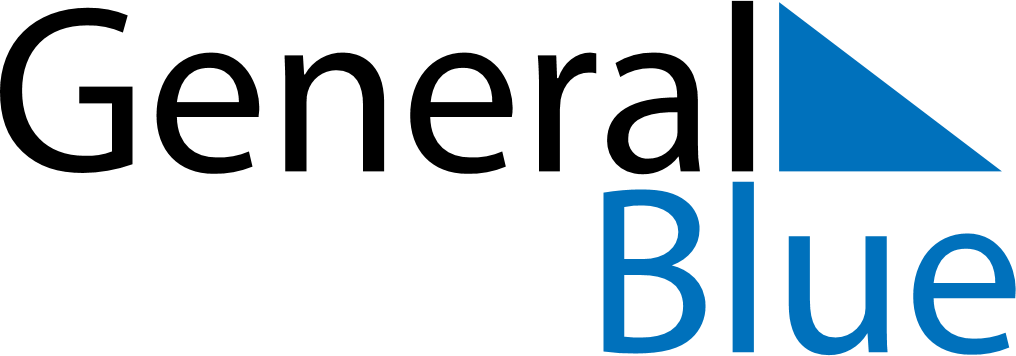 Quarter 1 of 2020VaticanQuarter 1 of 2020VaticanQuarter 1 of 2020VaticanQuarter 1 of 2020VaticanQuarter 1 of 2020VaticanJanuary 2020January 2020January 2020January 2020January 2020January 2020January 2020MONTUEWEDTHUFRISATSUN12345678910111213141516171819202122232425262728293031February 2020February 2020February 2020February 2020February 2020February 2020February 2020MONTUEWEDTHUFRISATSUN1234567891011121314151617181920212223242526272829March 2020March 2020March 2020March 2020March 2020March 2020March 2020MONTUEWEDTHUFRISATSUN12345678910111213141516171819202122232425262728293031Jan 1: Solemnity of Mary, Mother of GodJan 6: EpiphanyFeb 11: Anniversary of the foundation of Vatican CityMar 13: Anniversary of the election of Pope FrancisMar 19: Saint Joseph